						Załącznik nr 1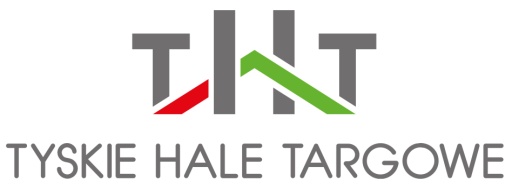   do Regulaminu Funkcjonalno – Użytkowego dla Obiektu Tyskie Hale TargoweTychy, dnia ………….………….     ŚRÓDMIEŚCIE Sp. z o.o.      Al. Marszałka Piłsudskiego 12     43 - 100 TychyWNIOSEK NA WYNAJEM STANOWISKA HANDLOWEGO / USŁUGOWEGO*  - TYSKIE HALE TARGOWE DANE WNIOSKODAWCYOŚWIADCZENIE WNIOSKODAWCYZostałem poinformowany, że złożenie wniosku nie jest jednoznaczne z zawarciem umowy najmu.…………………………………..    Podpis WnioskodawcyZgodnie z art. 13 ust. 1 i 2 rozporządzenia Parlamentu Europejskiego i Rady (UE) 2016/679 z dnia 27 kwietnia 2016 r. w sprawie ochrony osób fizycznych w związku z przetwarzaniem danych osobowych 
i w sprawie swobodnego przepływu takich danych oraz uchylenia dyrektywy 95/46/WE (ogólne rozporządzenie o ochronie danych) (Dz. Urz. UE L 119 z 04.05.2016, str. 1), dalej „RODO”, informuję, że: 1.Administratorem Pani/Pana danych osobowych jest: „Śródmieście” Sp. z o.o., z siedzibą 
w Tychach al. Piłsudskiego 12; bezpośredni kontakt z administratorem możliwy jest pod adresem poczty elektronicznej biuro@srodmiescie.tychy.pl2.Dane kontaktowe Inspektora ochrony danych: e-mail: iod@srodmiescie.tychy.pl ,  tel. 32 325 72 20.3.Administrator przetwarza następujące kategorie danych osobowych: dane identyfikacyjne (imię i nazwisko, numer identyfikacji podatkowej NIP, nazwa firmy), dane kontaktowe (numer telefonu, adres zamieszkania lub miejsca pobytu, adres e-mail). 4.Wskazane   powyżej   dane   osobowe   przetwarzane są w celu zawarcia umowy najmu lokalu znajdującego się w zasobach „Śródmieście” Sp. z o.o. na podstawie art. 6 ust. 1 lit. b RODO.5.Odbiorcami Pani/Pana danych osobowych mogą być osoby lub podmioty uprawnione do ich przetwarzania na podstawie obowiązujących przepisów prawa oraz osoby lub podmioty współpracujące 
z administratorem świadczące na jego rzecz usługi konieczne do realizacji celów określonych w pkt. 4:  współpracownicy Administratora, dostawcy usług IT, Poczta Polska, firma świadcząca usługę kurierską, bank, podmioty świadczące usługi doradcze i obsługujące spółkę, w tym w szczególności podmioty świadczące na jej rzecz usługi z zakresu windykacji, obsługi prawnej i zastępstwa procesowego. Dane te mogą również zostać udostępnione podmiotom i organom upoważnionym do przetwarzania tych danych na podstawie przepisów prawa  6.Pani/Pana dane osobowe będą przechowywane przez okres wskazany przepisami, w tym w szczególności przepisami prawa podatkowego i/lub przez okres niezbędny do dochodzenia i obrony przed roszczeniami wynikającymi z umowy, obliczony zgodnie z przepisami ustawy z dnia 23 kwietnia 1964 r. - Kodeks cywilny.7.W odniesieniu do Pani/Pana danych osobowych decyzje nie będą podejmowane w sposób zautomatyzowany, stosowanie do art. 22 RODO.8.Posiada Pani/Pan: − na podstawie art. 15 RODO prawo dostępu do danych osobowych Pani/Pana dotyczących; − na podstawie art. 16 RODO prawo do sprostowania Pani/Pana danych osobowych; - na podstawie art. 17 RODO prawo do usunięcia danych osobowych Pani/Pana dotyczących (w określonych sytuacjach wskazanych w ww. przepisie);− na podstawie art. 18 RODO prawo żądania od administratora ograniczenia przetwarzania danych osobowych z zastrzeżeniem przypadków, o których mowa w art. 18 ust. 2 RODO;− na podstawie art. 20 RODO prawo do przenoszenia danych osobowych;9.Przysługuje Pani/Panu również prawo do sprzeciwu wobec przetwarzania danych osobowych, które odbywa się na podstawie art. 6 ust. 1 lit. f RODO, zgodnie z regulacją art. 21 RODO, z tym zastrzeżeniem, że nie będzie ono skuteczne, jeżeli Administrator wykaże istnienie ważnych prawnie uzasadnionych podstaw do przetwarzania, nadrzędnych wobec interesów, praw i wolności osoby, której dane dotyczą, lub podstaw do ustalenia, dochodzenia lub obrony swoich roszczeń.10.Ponad powyższe przysługuje Pani/Panu prawo do wniesienia skargi do Prezesa Urzędu Ochrony Danych Osobowych, gdy uzna Pani/Pan, że przetwarzanie Pani/Pana danych osobowych przez spółkę narusza przepisy RODO (dane kontaktowe: ul. Stawki 2, 00-193 Warszawa, e-mail: kancelaria@uodo.gov.pl. Podanie danych osobowych jest niezbędne do zawarcia, a konsekwencją ich niepodania jest niemożliwość realizacji stosunku umownego.Nazwa przedsiębiorstwaAdres zameldowaniaAdres siedziby firmyAdres do korespondencjiNr telefonue-mailNIPREGONRodzaj działalnościPKDJestem zainteresowany wynajęciem stanowiska handlowego / usługowego* Jestem zainteresowany wynajęciem stanowiska handlowego / usługowego* Jestem zainteresowany wynajęciem stanowiska handlowego / usługowego* Jestem zainteresowany wynajęciem stanowiska handlowego / usługowego* NumerSektorW wynajmowanym lokalu będzie prowadzona działalność polegająca naPlanowane rozpoczęcie umowy najmu